ANNEX 1. SOL·LICITUD SUBVENCIÓ POFI 2021- PROGRAMA DE FOMENT DE CREACIÓ I MANTENIMENT D’EMPRESES AL MUNICIPISOL·LICITOQue d’acord amb les bases reguladores per a la sol·licitud i atorgament d’ajuts econòmics per al foment de creació i manteniment d’empreses al municipi POFI emprèn (convocatòria 2021), es concedeixi una subvenció a l’empresa o entitat que represento per l’import que s’indica, per a les despeses que es detallen a continuació:Import total sol·licitat en el marc de la Subvenció POFI emprèn 2021- programa de foment de creació i manteniment d’empreses al municipi: ____________ eurosLes despeses subvencionables són les corresponents als conceptes indicats a les bases reguladores:Despeses notarials (escriptures, constitució de societats...)Despeses inicials lligades al lloguer d’espais.Despeses lligades a mesures per pal·liar les afectacions de la COVID-19MaquinàriaEquips informàticsInstal·lacions i obres (exposició i venda, senyalització, accessibilitat, sistemes de seguretat, accessibilitat, estalvi energètic, tractament de residus, etc).MobiliariProjectes arquitectònics i interiorismeImplantació de comerç electrònic L’import màxim de la subvenció és de fins a 2.500 € DECLAROQue són certes i exactes totes les dades especificades en aquest escrit i que estic informat/ada que l’administració podrà fer les comprovacions necessàries relatives al compliment de les dades declarades.Estar al corrent de les obligacions amb l’administració tributària, la seguretat social i  amb l’Ajuntament. Tenir tots els permisos en regla per poder exercir l’activitat (inclosa la llicència municipal d’activitats o document equivalent). Que adoptaré les mesures de difusió establertes per l’ens atorgant, d’acord amb les bases. Que l’empresa desenvolupa l’activitat econòmica o té el domicili fiscal o social a Sant Just Desvern. Que els documents presentats per via telemàtica per a la justificació són exactes en relació als documents originals. Que compleixo els requisits i les condicions de la subvenció. Que accepto les condicions establertes en les bases que regulen aquesta subvenció      Que l’empresa o entitat sol·licitant:  No ha sol·licitat cap subvenció o ajut pel mateix concepte que pugui concórrer amb el que estableixen les  normatives reguladores.  Ha sol·licitat o rebut les subvencions o ajuts que es detallen a continuació pel mateix concepte: Documentació aportada: Còpia del document d'identitat de la persona que signa la sol·licitud, que haurà de ser la representant legal de l'empresa Memòria de l’activitat que es vol implementar o que s’ha portat a terme, especificant els valors, missió i visió de l’empresa a constituir. Alta censal d'Empresaris, Professionals i Retenidors de l’Agència Estatal d’Administració Tributària (model 036 / 037) Si escau, còpia de l’Alta d’IAE de l’activitat. Acreditació d’estar donat/da d’alta en el RETA (model TA-0521/1) de la Seguretat Social. Informe de vida laboral Document de transferència bancària (en cas que mai s’hagin facilitat aquestes dades a l’Ajuntament de Sant Just Desvern o que s’hagi produït un canvi de compte bancari) En el cas que el sol·licitant formi part d’una societat mercantil, haurà d’aportar els estatuts o contracte degudament formalitzat en el qual consti la titularitat de les participacions o accions que tingui. Altres_____________________Així mateix, AUTORITZO:  l’Ajuntament de Sant Just Desvern a realitzar totes les consultes necessàries per comprovar que estic al corrent de les obligacions amb l’administració tributària, la seguretat social i amb l’Ajuntament de Sant Just Desvern. l’Ajuntament de Sant Just Desvern a realitzar totes les consultes necessàries per comprovar que no he acomiadat treballadors/es per acomiadament qualificat d’improcedent o nul o realitzat un ERO (Expedient de Regulació d'Ocupació) en els 6 mesos anteriors a la data de sol·licitud de la subvenció.Així mateix, d’acord amb la Llei 11/2007 d’accés electrònic dels ciutadans als serveis públics, el servei responsable realitzarà les consultes de dades dels fitxers propietat de l’Ajuntament de Sant Just Desvern que siguin precises per a la tramitació i resolució de l’esmentada justificació.Dades empresa o entitat sol·licitantDades empresa o entitat sol·licitantDades empresa o entitat sol·licitantDades empresa o entitat sol·licitantDades empresa o entitat sol·licitantDades empresa o entitat sol·licitantDades empresa o entitat sol·licitantDades empresa o entitat sol·licitantDades empresa o entitat sol·licitantDades empresa o entitat sol·licitantDades empresa o entitat sol·licitantDades empresa o entitat sol·licitantDades empresa o entitat sol·licitantRaó socialRaó socialNIF Domicili per a notificacionsDomicili per a notificacionsDomicili per a notificacionsDomicili per a notificacionsPoblacióPoblació    Codi postal                                               Codi postal                                               Codi postal                                               Codi postal                                           TelèfonTelèfonAdreça electrònica per a notificacionsAdreça electrònica per a notificacionsAdreça electrònica per a notificacionsAdreça electrònica per a notificacionsAdreça electrònica per a notificacionsPlantilla de personal de l’empresa Plantilla de personal de l’empresa Plantilla de personal de l’empresa Plantilla de personal de l’empresa Plantilla de personal de l’empresa Domicili del centre de treballDomicili del centre de treballDomicili del centre de treballDomicili del centre de treballDades representant legal de l’empresaDades representant legal de l’empresaDades representant legal de l’empresaDades representant legal de l’empresaDades representant legal de l’empresaDades representant legal de l’empresaDades representant legal de l’empresaDades representant legal de l’empresaDades representant legal de l’empresaDades representant legal de l’empresaDades representant legal de l’empresaDades representant legal de l’empresaDades representant legal de l’empresaNom i cognomsNom i cognomsNom i cognomsNIFNIFCàrrecTelèfon Concepte de despesa subvencionable (1)Import sol·licitat (2)     €     €     €     €     €     €Concepte ImportAdministració/ o entitat concedentAnySituació actual (aprovada o pendent)            €               €            €Signatura de la persona representant legal, nom i cognoms Data____________Sr. / Sra._________________________________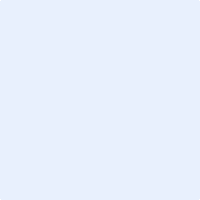 